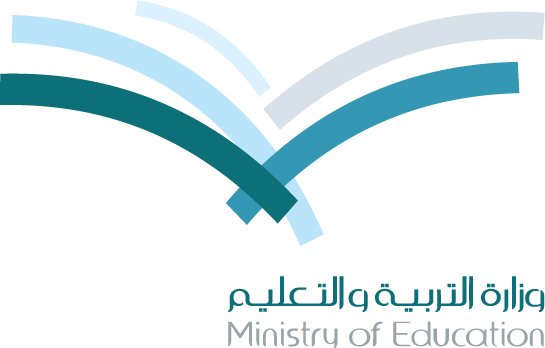 بسم الله الرحمن الرحيممــقــدمــة :الحمد لله الذي هدانا للإسلام دينا والحمد لله الذي بعث لنا محمداً صلى الله عليه وسلم رسولاً ونبيا والحمد لله الذي أنزل عليه القرآن مفصلاً ومبينا  ……وبعد أن من أهم عوامل نجاح العملية التربوية والتعليمية تحديد الهدف المراد الوصول إليه وتحقيقه وهذا يتأتى من خلال وضع خطة عمل شاملة يندرج في سياقها طريقة وسير وتنظيم الوسيلة لتحقيق الأهداف المنشودة …فالخطة هي برنامج عمل تمكن الإداريين والعاملين معهم في المدرسة من بلوغ أهدافهم في تحسين العملية التربوية والتعليمية، وهي ليست غاية في حد ذاتها وإنما هي وسيلة لتحقيق الأهداف التربوية .ونظراً لأهمية دور المشرف في هذا المجال ونطاق تأثيره الشامل في المدرسة فإنه من الضروري وجود خطة للعمل متكاملة ليكون المجالُ منظماً والتأثير فاعلاً ليرتقي بنا إلى الأفضل ، لذا تمت صياغة هذا السجل الذي يحوي أساسيات عمل المشرف وأبرز نقاط وملامح التفعيل الإداري التربوي الناجح  وكل ذلك مشتقاً من الميدان التربوي . وحيث كلفت بالعمل مشرفاً الادارة المدرسية لمدرسة /                              فأني ألتمس العون من الله سبحانه وتعالى ثم من كل من يطلع على هذه المفكرة البسيطة وأخص أخي وزميلي الفاضل مدير المدرسة و الأخوة الأعزاء مشرفي الإدارة المدرسية في إدارة التربية والتعليم بمنطقة                                  وذلك عن طريق توجيهاتهم السديدة لي التي سآخذها بكل رحابة صدر وتقبل . ولا شك أن الكمال لله وحده سبحانه وتعالى ونسأله جل وعلا أن يجبر نقصنا ويسدد خطانا إنه القادر على ذلك وحده وصلى الله على نبينا محمد وعلى آله وصحبه وسلم .=================================================================================مشرف الادارة المدرسية / ..................     المشرف التربوي / ............................   مدير المدرسة / ................ التوقيع / .........................     التوقيع / ......................................   التوقيع / ......................              /       /       14 هـ                      /       /       14 هـ                                     /       /       14 هـ   =================================================================================تعريف خطة عمل مشرف الادارة المدرسية:هي مجموعة من البرامج المحددة تبعاً لأولويات المدرسة ذات أهداف محددة ووسائل إجرائية محددة ووقت زمني محدد بهدف مواجهة المشكلات والاحتياجات المدرسية الملحة المتصلة بمجالات العمل المدرسي .الأسس العلمية لبناء خطة عمل مشرف الادارة المدرسية : 1- وضوح الأهداف2- مرونة الخطة3- التنبؤ4- مشاركة المعلمين في وضع الخطة .5- تناسق الخطة .6- شمول الخطة .7- مشروعية الخطة . 8- البساطة والوضوح .مجالات خطة عمل مشرف الادارة المدرسية : 1- العاملون بالمدرسة .2- الطلاب .3- المبنى المدرسي .4- المناهج . 5- المجتمع .مصادر بناء خطة عمل مشرف الادارة المدرسية : 1- سياسة التعليم في المملكة العربية السعودية .2- التعاميم والتعليمات الصادرة من إدارة التعليم .3- اللوائح والأنظمة .4- الخطط السابقة للمدرسة .5- نتائج اختبارات الطلاب .6- ملاحظات المشرفين التربويين .7- سجل متابعة مدير المدرسة للمعلمين . 8- الاطلاع على المراجع والبحوث التربوية .9- خبرات مدير المدرسة التربوية .10- خبرات المعلمين في المدرسة .11- الدليل الإجرائي لمدير المدرسة .12- برنامج الإدارة المدرسية .بعض النقاط التي يجب مراعاتها أثناء العمل في الميدان التربوي1- التجرد من الذاتية أثناء العمل .2- العمل بموضوعية في المدان التربوي .3- عدم الغياب عن المدرسة إلا في أضيق الأحوال .4- عدم الخروج من الدوام إلا عند الضرورة .5- عدم ترك الأعمال تتراكم وانجاز العمل أول بأول .6- كتابة وتنفيذ توجيهات مشرفي الإدارة المدرسية بسرعة كبيرة .7- متابعة سير عمل الإداريين بصفة مستمرة .8- إعطاء التعليمات لمن في المدرسة بطريقة سلسة وسهلة وحكيمة .9- الاطلاع على الأنظمة واللوائح بصورة مستمرة .10- إتمام الأعمال داخل المدرسة قدر المستطاع .11- تكوين فريق عمل متجانس وعملي .12- تحفيز فريق العمل قدر المستطاع .13- تفويض فريق العمل صلاحيات واسعة .14- الاستفادة من قدرات الآخرين ومهاراتهم في العمل .15- ضرورة الموازنة بين السلبيات والايجابيات لكل من في المدرسة .16- سماع مشاكل الآخرين والعمل على حلها وعدم إهمالها .17- العمل في الميدان دائماً وتقليل الجلوس على المكتب .18- ضرورة التثبت من الأحداث .19- الاطلاع على المشكلة أثناء وقوعها والنزول إلى مكان حدوثها وعدم الاكتفاء بسماع الأقوال عنها .20- الاهتمام بأصول المشكلة وعدم الانشغال بالفروع .21- عدم إخراج الطلاب من المدرسة إلا مع أولياء أمورهم فقط .22- تشكيل لجنة سرية من الطلاب لمتابعة النظام في المدرسة .23- العدل في الجدول المدرسي .24- العدل في توزيع حصص الانتظار .25- عدم منح الآخرين أي مزايا على حساب العمل والنظام .26- إعطاء الآخرين فكرة حسنة عنك ( القدوة الحسنة في الظاهر والباطن ) .27- قوة الشخصية أثناء العمل .28- سعة الصدر وتحمل المعلمين وأولياء الأمور والطلاب .29- الابتعاد عن العصبية أثناء العمل .30- عدم التردد في تنفيذ المشاريع الهادفة .31- بُعد النظر ( التنبؤ بالمشكلات قبل حدوثها ) .32- امتصاص غضب الآخرين بسرعة .33- ضرورة المكاشفة والمصارحة في العمل .34- ضبط النفس في جميع الأحوال .35- الثقة بالنفس .36- قوة التحمل .37- الصبر .38- معاملة الطلاب كبار السن على أنهم رجال يعتمد عليهم .مسؤوليات مشرف الادارة المدرسيةبناء على التعميم رقم ( 10301/5/24)  وتاريخ  27/   5/    20 14هـ  من القواعد التنظيميةيقوم مشرف الادارة المدرسية بمساعدة المدير في أداء جميع الأعمال التربوية والإدارية ، وينوب عنه في حالة غيابه ، وتشمل مسؤولياته الآتي :1- الإشراف على قبول الطلاب وفحص وثائقهم وملفاتهم عند التسجيل أو التحويل .2- الإعداد للأسبوع التمهيدي ، وتنظيم استقبال الطلاب الجدد ومتابعة أعمال اللجان المشكلة لهذا الغرض .3- متابعة حضور الطلاب وانتظامهم واتخاذ الإجراءات المناسبة في هذا الشأن والمبادرة في الاتصال بذويهم .4- إعطاء الطلاب ما يحتاجون إليه من شهادات الانتماء للمدرسة وما يلزمهم من الإحالات للجهات ذات العلاقة بالمدرسة 5- متابعة الحالات المرضية لدى الطلاب بصفة عامة ، والمعدية منها بصفة خاصة وإحالتها للعلاج واتخاذ اللازم للوقاية منها .6- الإشراف على توقيت الحصص بداية ونهاية والتأكد من وجود المعلمين في فصولهم وفق الجدول اليومي ومعالجة ما قد يطرأ من حالة تأخر أو غياب المعلم .7- المشاركة في زيارات المعلمين في فصولهم ومتابعة أدائهم .8- المشاركة في أعمال الاختبارات والتعاون التام مع مدير المدرسة للإعداد المبكر لها .9- الإشراف على مرافق المدرسة ومتابعة المحافظة عليها وصيانتها .10- المشاركة في المجالس واللجان في المدرسة والإسهام في متابعة تنفيذ قراراتها .11- المشاركة في الاجتماعات واللقاءات وبرامج التدريب التي تنظمها إدارة التعليم وفق توجيهات المعنيين بها .12- الإشراف على برامج النشاط بكافة أنواعه وفق التنظيمات المبلغة إلى المدارس .13- متابعة حصول المدرسة على حاجتها من الكتب الدراسية والمستلزمات الدراسية الأخرى قبل بداية العام الدراسي  وتوزيع الكتب الدراسية على الطلاب . 14- توزيع الأعمال على الكتبة والمستخدمين والعمال ومتابعة أدائهم لأعمالهم .15- تنظيم قاعدة المعلومات والسجلات والملفات اللازمة للعمل في المدرسة .16- إعداد ملف لكل معلم وموظف يحفظ فيه جميع البيانات الخاصة به ، وسيرته الذاتية وصور من مؤهلاته وخبراته والدورات التدريبية التي حضرها ومشاركا ته وما يرد عن أدائه ووضعه الوظيفي من مكاتبات وتوظيف التقنية الحديثة والبرامج الحاسوبية المعتمدة كلما كان ذلك ممكناً.17- تدريس ما يسند إليه من حصص .18- القيام بأي أعمال أخرى يسندها إليه مدير المدرسة مما تقتضيه طبيعة العمل التعليمي .أ – الإمكانات المتوفرة في المبنى المدرسي :ب – العاملون في المدرسة : ج : تجهيزات المدرسة :المهام اليومية المفترض أدائها لمشرف الادارة المدرسيةالمهام اليومية المفترض أدائها لمشرف الادارة المدرسيةمستجدات أضيفت على البرنامجصعوبات عدم التنفيذالمهام الأسبوعية المفترض أدائها لمشرف الادارة المدرسيةالمهام الشهرية المفترض أدائها لمشرف الادارة المدرسيةالمهام الشهرية المفترض أدائها لمشرف الادارة المدرسيةمستجدات أضيفت على البرنامجصعوبات عدم التنفيذالمهام الفصلية المفترض أدائها لمشرف الادارة المدرسيةالمهام الفصلية المفترض أدائها لمشرف الادارة المدرسيةمستجدات أضيفت على البرنامجصعوبات عدم التنفيذالمهام السنوية المفترض أدائها لمشرف الادارة المدرسيةالخطة الفنية والزمنية لمشرف الادارة المدرسيةمستجدات أضيفت على البرنامجصعوبات عدم التنفيذالخطة الفنية والزمنية لمشرف الادارة المدرسيةمستجدات أضيفت على البرنامجصعوبات عدم التنفيذالخطة الفنية والزمنية لمشرف الادارة المدرسيةمستجدات أضيفت على البرنامجصعوبات عدم التنفيذالخطة الفنية والزمنية لمشرف الادارة المدرسيةمستجدات أضيفت على البرنامجصعوبات عدم التنفيذالخطة الفنية والزمنية لمشرف الادارة المدرسيةمستجدات أضيفت على البرنامجصعوبات عدم التنفيذالخطة الفنية والزمنية لمشرف الادارة المدرسيةمستجدات أضيفت على البرنامجصعوبات عدم التنفيذالخطة الفنية والزمنية لمشرف الادارة المدرسيةمستجدات أضيفت على البرنامجصعوبات عدم التنفيذالخطة الفنية والزمنية لمشرف الادارة المدرسيةمستجدات أضيفت على البرنامجصعوبات عدم التنفيذالخطة الفنية والزمنية لمشرف الادارة المدرسيةمستجدات أضيفت على البرنامجصعوبات عدم التنفيذالخطة الفنية والزمنية لمشرف الادارة المدرسيةمستجدات أضيفت على البرنامجصعوبات عدم التنفيذالخطة الفنية والزمنية لمشرف الادارة المدرسيةمستجدات أضيفت على البرنامجصعوبات عدم التنفيذالخطة الفنية والزمنية لمشرف الادارة المدرسيةمستجدات أضيفت على البرنامجصعوبات عدم التنفيذالخطة الفنية والزمنية لمشرف الادارة المدرسيةمستجدات أضيفت على البرنامجصعوبات عدم التنفيذالخطة الفنية والزمنية لمشرف الادارة المدرسيةمستجدات أضيفت على البرنامجصعوبات عدم التنفيذالخطة الفنية والزمنية لمشرف الادارة المدرسيةمستجدات أضيفت على البرنامجصعوبات عدم التنفيذالخطة الفنية والزمنية لمشرف الادارة المدرسيةمستجدات أضيفت على البرنامجصعوبات عدم التنفيذالخطة الفنية والزمنية لمشرف الادارة المدرسيةمستجدات أضيفت على البرنامجصعوبات عدم التنفيذالخطة الفنية والزمنية لمشرف الادارة المدرسيةمستجدات أضيفت على البرنامجصعوبات عدم التنفيذالخطة الفنية والزمنية لمشرف الادارة المدرسيةمستجدات أضيفت على البرنامجصعوبات عدم التنفيذالخطة الفنية والزمنية لمشرف الادارة المدرسيةمستجدات أضيفت على البرنامجصعوبات عدم التنفيذالخطة الفنية والزمنية لمشرف الادارة المدرسيةمستجدات أضيفت على البرنامجصعوبات عدم التنفيذالخطة الفنية والزمنية لمشرف الادارة المدرسيةمستجدات أضيفت على البرنامجصعوبات عدم التنفيذالخطة الفنية والزمنية لمشرف الادارة المدرسيةمستجدات أضيفت على البرنامجصعوبات عدم التنفيذالخطة الفنية والزمنية لمشرف الادارة المدرسيةمستجدات أضيفت على البرنامجصعوبات عدم التنفيذالخطة الفنية والزمنية لمشرف الادارة المدرسيةمستجدات أضيفت على البرنامجصعوبات عدم التنفيذالخطة الفنية والزمنية لمشرف الادارة المدرسيةمستجدات أضيفت على البرنامجصعوبات عدم التنفيذالخطة الفنية والزمنية لمشرف الادارة المدرسيةمستجدات أضيفت على البرنامجصعوبات عدم التنفيذالخطة الفنية والزمنية لمشرف الادارة المدرسيةمستجدات أضيفت على البرنامجصعوبات عدم التنفيذالمعوقات المدرسية التي تواجه إدارة المدرسية الانجازات التي تم تحقيقها في المدرسة المعوقات المدرسية التي تواجه المعلمين والطلاب وأولياء الأمورالسلوكيات الخاطئة الصادرة من الطلاب والتي يجب القضاء عليهاالمعوقات المدرسية التي تواجه المبنى المدرسي اسم مشرف الادارة المدرسيةاسم مشرف الادارة المدرسيةاسم مشرف الادارة المدرسيةتاريخ التكليف بوكالة المدرسةرقم قرار التكليفالمؤهل العلميالتخصصالتاريخالسكنرقم الهاتفمالدورات التدريبية الحاصل عليهاالتاريخالمكانالمدة1234567891011121314151617اسم المدرسةالمرحلةتاريخ التأسيسموقع المدرسةرقم الهاتفنوع المبنىصلاحيتهغرف للإداريينغرفة للمعلمينمكتبة مدرسيةمعاملمركز مصـادر التعلممسرحمستودعمعرض فني دائمســاحة مضللةملعب تربية بدنيةغرفة للرياضةغرفة للنشـــاطمقصفمصلىمديروكيلهيئة التدريسمرشد طلابيرائد نشاطأمين مصادر تعلممحضر مختبركاتبمستخدمحارسأ – الأثاث المكتبيأ – الأثاث المكتبيأ – الأثاث المكتبيأ – الأثاث المكتبيب – الأجهزة التعليمية ب – الأجهزة التعليمية ب – الأجهزة التعليمية ج – الوسائل التعليمية ج – الوسائل التعليمية ج – الوسائل التعليمية الصنفالموجودالعجزالصنفالموجودالعجزالصنفالموجودالعجزمكتب مديرعرض من فوق الرأسخرائط جغرافية وتاريخيةمكتب وكيلطبع الشفافياتلوحات علمية ( رسوم / صور )كرسي دوار ظهر طويلعرض الأفلام والشرائحأشرطة فيديوطقم كنب مع الطاولاتعرض أفلام حلقيةأفلام ثابتة  35 ملمكرسي دوار ظهر قصيرعرض أفلام 16 ملمأفلام حلقية 8 ملم ( لوب )آلة تصويرعرض صور معتمةشرائح شفافة ( سلايد ) 35 ملمدولاب حديد سحابتلفزيونمجموعة شفافيات العرض الرأسيدولاب حديد أبو ذرفتينفيديونماذج الجغرافيا والعلوممكتبة حفظ أوراقطبع بالسائل أسبيرتمطبوعات دراسية ( بطاقات )طاولة معلمحاسب آليمجموعة أشرطة صوت للقرآنمقاعد طلابوحدة معمل لغةأشرطة صوت تعليمية أخرىسبورةتسجيل صوتبرامج حاسب على اسطواناتمكيفإذاعة وملحقاتهمجموعة لوازم رياضيات ( أدوات )برادة ماءتصوير فوتوغرافيمجموعة لوازم مختبر العلومسجاد صلاة( معمل علوم متنقل )علاقة خرائط ( حديد 100سم )الفصلعدد الطلابعدد الطلابعدد الطلابعدد الطلابعدد الطلابعدد الطلابالمجموع الكلي لطلاب المدرسةالفصلالصف الأولالصف الأولالصف الثانيالصف الثانيالصف الثالثالصف الثالثالمجموع الكلي لطلاب المدرسة1المجموع الكلي لطلاب المدرسة2             طالب3             طالب4             طالبالمجموع      س      غ . س       س       غ . س         س     غ . س             طالبالمجموع             طالبمالعنصر المفترض تنفيذهمؤشر التنفيذ1الحضور المبكر صباحاً إلى المدرسة . 2متابعة حضور الطلاب إلى المدرسة .3الإشراف على الطابور الصباحي وأداء التمارين الرياضة للطلاب .4الإشراف على برنامج الإذاعة المدرسية .5الإشراف على متابعة تأخر الطلاب عن الطابور الصباحي ومعالجة ذلك تربوياً .6الإشراف على توقيت الحصص بداية ونهاية .7التأكد من وجود المعلمين في فصولهم وفق الجدول المدرسي .8معالجة ما قد يطرأ من حالة تأخر أو غياب احد المعلمين وذلك من خلال إعداد جدول الانتظار اليومي . 9الإشراف على تسجيل غياب الطلاب اليومي .10متابعة إشراف المعلمين على الطلاب من الاصطفاف الصباحي حتى نهاية الدوام الرسمي .11الإشراف على مراقبي الأدوار ومدى قيامهم بالمهام الموكلة إليهم . 12الاستعلام عن غياب الطلاب وذلك بالاتصال بأولياء أمورهم .13الإشراف على استئذان الطلاب إذا دعت الحاجة إلى ذلك بحضور ولي الأمر .14الإشراف على تطبيق النظام العام داخل المدرسة .15الإشراف على فسح الطلاب .16إعطاء الطلاب ما يحتاجونه من شهادات انتماء للمدرسة وتحويل للوحدة الصحية .17متابعة الحالة الصحية العامة للطلاب .18مساعدة المرشد الطلابي في حل مشكلات الطلاب .19القضاء على ظاهرة تجول الطلاب داخل المدرسة أثناء سير الحصص الدراسية .20الإشراف على سلوك الطلاب داخل المدرسة .مالعنصر المفترض تنفيذهمؤشر التنفيذ21مساعدة الطلاب المحتاجين مادياً ومعنوياً .22استقبال أولياء أمور الطلاب ومناقشة أوضاع أبنائهم .23مشاركة مدير المدرسة في الاطلاع على دفاتر تحضير المعلمين .24الاطلاع على البريد الوارد للمدرسة والرد على التعاميم التي تحتاج إلى رد .25الإشراف على النظافة العامة للمدرسة .26الإشراف على أداء الصلاة جماعة مع الطلاب .27الإشراف على انصراف الطلاب من المدرسة .28ما يستجد من أعمال .2930311234الفقرات التي لم تنفذالأسبابالإجراءات المتخذةمالعنصر المفترض تنفيذهمؤشر التنفيذ1الإشراف على مرافق المدرسة والمحافظة عليها .2متابعة نظافة مرافق المدرسة .3متابعة العمال والمستخدمين في أداء أعمالهم .4إزالة جميع الكتابات التي داخل دورات المياه والفصول الدراسية وحول سور المدرسة .5تفقد الحالة الصحية للطلاب .6القيام بجولات تفتيشية على الطلاب .7حصر الطلاب المحتاجين مادياً في المدرسة .8الاطلاع على عينات من دفاتر الطلاب والتوقيع عليها .9حصر غياب الطلاب الأسبوعي وإدخاله في برنامج الإدارة المدرسية .10الإشراف على إعداد برنامج الإذاعة المدرسية .11الإشراف على إبلاغ المعلمين بالتعاميم الخاصة بهم واخذ توقيعهم بالعلم .12مشاركة المرشد الطلابي في حل مشكلات طلاب المدرسة .13تفعيل حصة النشاط بالشكل المطلوب .14المشاركة في المجالس واللجان المدرسية .15المشاركة في المناسبات الاجتماعية الأسبوعية .16استدعاء أولياء أمور الطلاب عند الحاجة لذلك .17مساعدة المشرفين التربويين في أعمالهم للقيام بها على أكمل وجه .18ما يستجد من أعمال .1920مالعنصر المفترض تنفيذهمؤشر التنفيذ1العمل على تحسين المبنى المدرسي وتجميله .2العمل على توفير أدوات النظافة للمدرسة .3زيارة بعض المعلمين في فصولهم الدراسية .4زيارة كاتب المدرسة والاطلاع على سجلاتهم .5زيارة رائد النشاط في المدرسة والاطلاع على خطة النشاط الخاصة بالمدرسة .  6زيارة المرشد الطلابي في المدرسة والاطلاع على خطة الإرشاد الخاصة بالمدرسة .7زيارة محضر المختبر والاطلاع على سجل التجارب العلمية .8زيارة أمين المكتبة والاطلاع على سجل الإعارة الخاص بالمكتبة .9زيارة أمين مركز مصادر التعلم .10زيارة مشرف التوعية الإسلامية في المدرسة والاطلاع على سير عمل التوعية الإسلامية في المدرسة .11زيارة المقصف المدرسي والاطلاع على مستوى النظافة والشهادات الطبية للعمال    وتفقد الوجبات والمشروبات المباعة للطلاب .12الإشراف على تبادل الزيارات بين المعلمين .13تنظيم الاختبارات الدورية للطلاب .14عقد اجتماع مع الطلاب المتفوقين وحثهم على المثابرة والاجتهاد .15عقد اجتماع مع الطلاب المحتاجين مادياً ومساعدتهم مادياً ومعنوياً .16الإشراف على تكريم الطلاب المتفوقين وتشجيعهم .17التفتيش على النظافة العامة للطلاب بصفة مستمرة .18تنبيه الطلاب على أهمية الدوام وعدم الغياب .19متابعة التقويم المستمر للطلاب في المواد الشفهية .20التأكد من صلاحية سريان مدة إقامات الطلاب الغير سعوديين .مالعنصر المفترض تنفيذهمؤشر التنفيذ21استلام كشوف رصد درجات الاختبارات الدورية .22استلام كشوف رصد درجات مواد التقويم المستمر .23الإشراف على طباعة إشعارات الطلاب للاختبارات الدورية .24الإطلاع على دفاتر متابعة الطلاب .25المشاركة في المجالس واللجان المدرسية والعمل على تفعيلها .26عقد اجتماع مع عرفاء الفصول وتنظيم عملهم .27عقد اجتماع مع طلاب كل فصل دراسي على حده وسماع مشاكلهم واقتراحاتهم .28الإشراف على رفع التقرير الشهري الخاص بدوام موظفي المدرسة .29المشاركة في الاجتماعات واللقاءات التربوية وبرامج التدريب التي تنظمها إدارة التعليم .30ما يستجد من أعمال .311234الفقرات التي لم تنفذالأسبابالإجراءات المتخذةمالعنصر المفترض تنفيذهمؤشر التنفيذ1التأكد من سلامة المبنى المدرسي ومرافقة الإنشائية .2تفقد خزانات المياه ونظافتها . 3الإشراف على إعداد الجدول الدراسي .4إعداد جدول الانتظار اليومي للمعلمين .5إعداد جدول الإشراف اليومي للمعلمين على الطلاب .6إعداد جدول الإشراف اليومي على الطلاب أثناء الاختبارات ( الاختبارات ذات الفترتين ) .7إعداد الجدول الزمني للدوام الصيفي .8إعداد الجدول الزمني للدوام الشتوي .9تكريم المعلمين المتميزين في المدرسة .10التأكد من إعداد الطاولات والمقاعد في الفصول الدراسية .11توزيع المقررات الدراسية على الطلاب .12حصر العجز في المقررات الدراسية وتأمينه بصورة فورية .13إعداد خطة عمل فنية وزمنية لمشرف الادارة المدرسية .14الإشراف على الاختبارات الدورية للطلاب .15الإشراف على توزيع إشعارات نتائج الاختبارات الدورية للطلاب .16تكليف المعلمين بوضع أسئلة اختبارات نهاية الفصل الدراسي .17استلام أسئلة اختبار نهاية الفصل الدراسي من المعلمين .18تهيئة قاعات الاختبارات الفصلية التحريرية ( تنظيم المقاعد ،وضع الملصقات ..........) .19الإشراف على تصوير أسئلة الاختبار وترتيبها في الخزنة حسب جدول الاختبار .20التفقد المتواصل لسير الاختبارات الفصلية التحريرية وذلك من خلال زيارة جميع     قاعات الاختبارات .مالعنصر المفترض تنفيذهمؤشر التنفيذ21تكوين ملفات للاحتفاظ بأصول أسئلة الاختبارات الفصلية التحريرية والإجابات النموذجية .22الإشراف على اختبارات نهاية الفصل الدراسي .23إعداد جدول الملاحظة اليومية على لجان الاختبارات الفصلية التحريرية .24توزيع نتائج اختبارات نهاية الفصل الدراسي على الطلاب .25رفع صورة من نماذج أسئلة وأجوبة الاختبار الفصلي لإدارة التربية والتعليم .26تكريم الطلاب المتفوقين .27تكريم الطلاب المتميزين في النشاط المدرسي .28ما يستجد من أعمال .2930311234الفقرات التي لم تنفذالأسبابالإجراءات المتخذةمالعنصر المفترض تنفيذهمؤشر التنفيذ1الإشراف على قبول الطلاب وفحص وثائقهم وملفاتهم عند التسجيل والتحويل .2وضع ملصقات تعريفية على ملفات الطلاب .3ترتيب ملفات الطلاب أبجدياً .4فهرست ملفات الطلاب داخلياً .5إعداد السجلات المدرسية الرسمية .6تنظيم الملفات الإدارية العامة وإكمال الناقص منها .7توزيع الطلاب على الفصول الدراسية .8توضيح أهداف المرحلة للمعلمين .9توزيع الريادة على المعلمين وفق معاييرها التنظيمية والتربوية .10توزيع جماعات النشاط على المعلمين وفق معاييرها التنظيمية والتربوية .11توزيع الأعمال على الكتبة والمستخدمين والعمال ومتابعة أدائهم لإعمالهم .12تأمين النماذج الإدارية المطبوعة .13تشكيل جماعة النظام والمراقبة .14تأمين أدوية الإسعافات الأولية للمدرسة .15إعداد ملفات لموظفي المدرسة وإكمال الناقص منها .16تأمين وسائل السلامة للمدرسة .17تفقد الملاعب الرياضية للمدرسة وتأمين ما يلزم للتربية الرياضية .18تشكيل لجنة النشاط وتفعيلها .19تحديد احتياجات ومستلزمات المدرسة للعام الدراسي الحالي .20الإشراف على إقامة الحفل الختامي لبرامج النشاط الطلابي للعام الدراسي الحالي .21ما يستجد من أعمال .مالمهام المطلوب تنفيذها قبل بداية العام الدراسي مستويات التحقيقمستويات التحقيقمستويات التحقيقمستويات التحقيقمستويات التحقيقمالمهام المطلوب تنفيذها قبل بداية العام الدراسي ممتازجيد جداًجيدمرضىلم ينفذ1توزيع فصول الصف الواحد بشكل متقارب .2تحديد إعداد الطلاب في الفصول وفق المساحة المتاحة .3الإشراف على ترتيب مقاعد الطلاب بشكل جيد4الإشراف على قبول الطلاب المستجدين والمنقولين إلى المدرسة وفحص وثائقهم .5فحص وثائق الطلاب المستجدين والتأكد من مطابقة أعمارهم وفق الأنظمة والتعليمات .6توزيع الجدول الدراسي على المعلمين .7إعداد جدول الإشراف اليومي للمعلمين على الطلاب .8تنظيم عملية إشراف المعلمين على الطلاب وذلك من خلال تحديد أماكن معينة لتواجد المعلمين فيها خلال الفسح والصلاة .9إعداد جدول مناوبات المعلمين للمناوبة في المدرسة حتى خروج أخر طالب من المدرسة .10توزيع ريادة الفصول على المعلمين .1234الفقرات التي لم تنفذالأسبابالإجراءات المتخذةمالمهام المطلوب تنفيذها قبل بداية العام الدراسي مستويات التحقيقمستويات التحقيقمستويات التحقيقمستويات التحقيقمستويات التحقيقمالمهام المطلوب تنفيذها قبل بداية العام الدراسي ممتازجيد جداًجيدمرضىلم ينفذ11توزيع جماعات النشاط على المعلمين .12القيام بجولة تفقدية على مرافق المدرسة .13توفير جميع أدوات النظافة للمدرسة .14تفقد النظافة العامة للمدرسة .1516171819201234الفقرات التي لم تنفذالأسبابالإجراءات المتخذةمعناصر برنامج الأسبوع الأولمن إلى  مستويات التحقيقمستويات التحقيقمستويات التحقيقمستويات التحقيقمستويات التحقيقمعناصر برنامج الأسبوع الأولمن إلى  ممتازجيد جداًجيدمرضىلم ينفذ1تهنئة المعلمين والطلاب بعيد الفطر المبارك .2توزيع الطلاب على الفصول الدراسية .3ترتيب جلوس الطلاب بما يضمن الرؤية الجيدة للجميع .4تسليم الطلاب الكتب الدراسية .5حث الطلاب على المحافظة على الكتب الدراسية .6توزيع الجدول الدراسي على الطلاب .7حصر العجز في الكتب الدراسية إن وجد وتأمينه بشكل فوري من التطوير التربوي .8التفتيش على النظافة العامة الطلاب .9التنبيه على الطلاب من خلال الطابور الصباحي بضرورة الالتزام بالنظام المدرسي والخلق الإسلامي القويم في الجوهر والمظهر . 10تسمية عرفاء الفصول ونوابهم وتحديد مهام كلاً منهم .1234الفقرات التي لم تنفذالأسبابالإجراءات المتخذةمعناصر برنامج الأسبوع الأولمن إلى  مستويات التحقيقمستويات التحقيقمستويات التحقيقمستويات التحقيقمستويات التحقيقمعناصر برنامج الأسبوع الأولمن إلى  ممتازجيد جداًجيدمرضىلم ينفذ11تكليف بعض المعلمين مشرفي ادوار في المدرسة .12عقد لقاء مع المعلمين الجدد ومناقشة بعض النقاط التربوية والتعليمية معهم .13تشكيل لجنة الحالات السلوكية الطارئة للطلاب .141516171819201234الفقرات التي لم تنفذالأسبابالإجراءات المتخذةمعناصر برنامج الأسبوع الثانيمن إلى مستويات التحقيقمستويات التحقيقمستويات التحقيقمستويات التحقيقمستويات التحقيقمعناصر برنامج الأسبوع الثانيمن إلى ممتازجيد جداًجيدمرضىلم ينفذ1تشكيل جماعة النظام والمراقبة وتوزيع المهام عليهم .2الاجتماع مع مشرف التوعية الإسلامية في المدرسة والتنسيق معه بشان الكلمات التي تلقى بعد صلاة الظهر والتأكيد على أن تكون هادفة وتزرع القيم الفاضلة وحفظها في ملف خاص .3التنسيق مع مدير المدرسة لتكوين فريق عمل مميز وتوزيع المهام عليه ومنحه حوافز مقابل ذلك .4حصر العجز في الأثاث المدرسي ومخاطبة إدارة التعليم لذلك .5تفقد ملفات الطلاب وإكمال الناقص منها .6البدء في فهرست ملفات الطلاب داخلياً وحسب فصولهم  الدراسية .7توزيع استمارة البيانات العامة للطلاب لتعبئتها من قبل أولياء أمور الطلاب .8التأكد من إكمال جميع السجلات المدرسية .9استحداث السجلات المدرسية الغير موجودة .10الإشراف على سير عمل برنامج نور للمدرسة .1234الفقرات التي لم تنفذالأسبابالإجراءات المتخذةمعناصر برنامج الأسبوع الثانيمن إلى مستويات التحقيقمستويات التحقيقمستويات التحقيقمستويات التحقيقمستويات التحقيقمعناصر برنامج الأسبوع الثانيمن إلى ممتازجيد جداًجيدمرضىلم ينفذ11متابعة أعمال النظافة في المدرسة بصورة عامة .12الاطلاع على البريد الوارد للمدرسة والرد على التعاميم التي تحتاج إلى رد .13القيام بجولة تفقدية على مرافق المدرسة .14التفتيش على النظافة العامة الطلاب .1516171819201234الفقرات التي لم تنفذالأسبابالإجراءات المتخذةمعناصر برنامج الأسبوع الثالثمن إلى مستويات التحقيقمستويات التحقيقمستويات التحقيقمستويات التحقيقمستويات التحقيقمعناصر برنامج الأسبوع الثالثمن إلى ممتازجيد جداًجيدمرضىلم ينفذ1تفقد ملفات التعاميم وإكمال الناقص منها .2الإشراف على سير برنامج الإدارة المدرسية .3التفتيش على النظافة العامة الطلاب .4إعداد سجل قيد الطلاب وطباعته وتغليفه .5إعداد سجل أرقام هواتف الطلاب .6إعداد سجل الطلاب الغير سعوديين .7متابعة إقامات الطلاب الغير سعوديين وإلزامهم بتجديدها .8توزيع قوائم بأسماء الطلاب على المعلمين .9شرح أهداف المرحلة للمعلمين .10شرح خصائص نمو طلاب المرحلة للمعلمين .1234الفقرات التي لم تنفذالأسبابالإجراءات المتخذةمعناصر برنامج الأسبوع الرابعمن إلى مستويات التحقيقمستويات التحقيقمستويات التحقيقمستويات التحقيقمستويات التحقيقمعناصر برنامج الأسبوع الرابعمن إلى ممتازجيد جداًجيدمرضىلم ينفذ1البدء في فهرست ملفات الطلاب أبجدياً حسب فصولهم الدراسية .2حصر السلوكيات الغير مرغوب فيها التي تصدر من الطلاب ووضع الحلول للقضاء عليها .3تركيب لوحات إرشادية لمواقع المرافق المدرسية .4تركيب لوحات إرشادية للفصول الدراسية .5التفتيش على النظافة العامة الطلاب .6الاطلاع على البريد الوارد للمدرسة والرد على التعاميم التي تحتاج إلى رد .7حصر احتياجات المدرسة من الوسائل التعليمية ومخاطبة تقنيات التعليم لتامين اللازم .8إعداد جدول لمتابعة الاطلاع على عينات من دفاتر الطلاب .9حث المعلمين على استغلال حصص الانتظار بما يفيد الطلاب .10الاطلاع على دفاتر تحضير المعلمين .1234الفقرات التي لم تنفذالأسبابالإجراءات المتخذةمعناصر برنامج الأسبوع الخامسمن إلى مستويات التحقيقمستويات التحقيقمستويات التحقيقمستويات التحقيقمستويات التحقيقمعناصر برنامج الأسبوع الخامسمن إلى ممتازجيد جداًجيدمرضىلم ينفذ1القيام بجولة تفقدية على مرافق المدرسة .2زيارة المقصف المدرسي والتأكد من التالي :-أنظافة العمال .بنظافة المكان .جصلاحية إقامات العمال .دالشهادات الطبية للعمال .هـوجود وسائل السلامة .وتوافق الوجبات والمشروبات المباعة مع الأنظمة والتعليمات .3القيام بجولة تفقدية للتأكد من سلامة معامل ومختبرات المدرسة .4اطلاع مدير المدرسة على سير العمل والتشاور معه بشان القضايا التربوية والتعليمية . 1234الفقرات التي لم تنفذالأسبابالإجراءات المتخذةمعناصر برنامج الأسبوع الخامسمن إلى مستويات التحقيقمستويات التحقيقمستويات التحقيقمستويات التحقيقمستويات التحقيقمعناصر برنامج الأسبوع الخامسمن إلى ممتازجيد جداًجيدمرضىلم ينفذ5تشكيل لجنة النشاط في المدرسة وعقد اجتماعها الأول .6زيارة رائد النشاط والاطلاع على خطة النشاط في المدرسة ومتابعة ما نفذ والعمل على تسهيل العقبات التي تواجه النشاط .7متابعة اللمسات الفنية والجمالية للمدرسة مع مدرس        التربية الفنية .8زيارة بعض المعلمين في فصولهم .9الاطلاع على دفاتر تحضير المعلمين .10بحث حالات الطلاب متكرري الغياب وسبل علاجها مع      المرشد الطلابي .11التفتيش على النظافة العامة الطلاب .12الاطلاع على البريد الوارد للمدرسة والرد على التعاميم التي تحتاج إلى رد .13141234الفقرات التي لم تنفذالأسبابالإجراءات المتخذةمعناصر برنامج الأسبوع السادسمن إلى مستويات التحقيقمستويات التحقيقمستويات التحقيقمستويات التحقيقمستويات التحقيقمعناصر برنامج الأسبوع السادسمن إلى ممتازجيد جداًجيدمرضىلم ينفذ1مساعدة الطلاب الذين يعانون من صعوبات مالية مادياً ومعنوياً .2تفقد السجلات الإدارية وإكمال الناقص منها .3متابعة صندوق اقتراحات للمدرسة .4عقد اجتماع مع مشرفي الأدوار ومناقشة اقتراحاتهم والعمل على تذليل الصعوبات التي تواجههم .5متابعة رواد الفصول والتأكد من تنظيم الفصول وعمل سجلات الرياده والتأكد من إكمالها .6الاطلاع على عينات من دفاتر الطلاب حسب الجدول المعد مسبقاً. 7البدء في اختبارات الفترة الأولى للفصل الدراسي الأول .8زيارة كاتب المدرسة والاطلاع على سجلاتهم الإدارية .9متابعة سير المعلمين في مواد التقويم المستمر .10تفقد سطح المدرسة وجعله خالياً من الأثاث المدرسي التالف .1234الفقرات التي لم تنفذالأسبابالإجراءات المتخذةمعناصر برنامج الأسبوع السابعمن إلى مستويات التحقيقمستويات التحقيقمستويات التحقيقمستويات التحقيقمستويات التحقيقمعناصر برنامج الأسبوع السابعمن إلى ممتازجيد جداًجيدمرضىلم ينفذ1زيارة المرشد الطلابي والاطلاع على سجلاته .2زيارة الفصول الدراسية وتفقد محتوياتها والتحدث مع الطلاب والاستماع لمشاكلهم واقتراحاتهم .3عمل حوافز تشجيعية لأفضل فصل دراسي من حيث الاهتمام بالنظافة العامة والتنظيم .4الاطلاع على عينات من دفاتر الطلاب حسب الجدول المعد مسبقاً. 5متابعة سجلات التقويم المستمر لمعلمي التربية الإسلامية    واللغة العربية والتربية الفنية والتربية البدنية .6التفتيش على النظافة العامة الطلاب .7القيام بجولة تفقدية على مرافق المدرسة .8الاطلاع على البريد الوارد للمدرسة والرد على التعاميم التي تحتاج إلى رد .9استدعاء أولياء أمور الطلاب كثيري الغياب ومناقشة ذلك معهم .10متابعة مستجدات لجنة الحالات السلوكية الطارئة .1234الفقرات التي لم تنفذالأسبابالإجراءات المتخذةمعناصر برنامج الأسبوع السابعمن إلى مستويات التحقيقمستويات التحقيقمستويات التحقيقمستويات التحقيقمستويات التحقيقمعناصر برنامج الأسبوع السابعمن إلى ممتازجيد جداًجيدمرضىلم ينفذ11توفير صيدلية إسعافات أولية للمدرسة .12زيارة مركز مصادر التعلم وحث الزملاء على تفعيله .13متابعة اختبارات الفترة الأولى للفصل الدراسي الأول .14العمل على التخلص النظامي من الأثاث المدرسي التالف .1516171819201234الفقرات التي لم تنفذالأسبابالإجراءات المتخذةمعناصر برنامج الأسبوع الثامن من إلى مستويات التحقيقمستويات التحقيقمستويات التحقيقمستويات التحقيقمستويات التحقيقمعناصر برنامج الأسبوع الثامن من إلى ممتازجيد جداًجيدمرضىلم ينفذ1الاطلاع على دفاتر تحضير المعلمين .2زيارة بعض المعلمين في فصولهم .3توزيع استبانه على الطلاب لمعرفة مدى رضاهم عن المستوى التربوي والتعليمي في لمدرسة .4تفقد الجدار الخارجي للمدرسة ومسح جميع الكتابات     الموجودة عليه .5متابعة الحالة الصحية للطلاب بدقة عالية .6الاطلاع على البريد الوارد للمدرسة والرد على التعاميم التي تحتاج إلى رد .7اختبار الطلاب ذوي الأعذار الذين لم يتمكنوا من أداء اختبار الفترة الأولى للفصل الدراسي الأول .8متابعة استلام كشوف رصد درجات الفترة الأولى .9متابعة  رصد درجات الفترة الأولى في الحاسب الآلي .101234الفقرات التي لم تنفذالأسبابالإجراءات المتخذةمعناصر برنامج الأسبوع التاسع من إلى مستويات التحقيقمستويات التحقيقمستويات التحقيقمستويات التحقيقمستويات التحقيقمعناصر برنامج الأسبوع التاسع من إلى ممتازجيد جداًجيدمرضىلم ينفذ1متابعة الحالة الصحية للطلاب بدقة عالية .2العمل على تفعيل لجنة رعاية الموهوبين .3زيارة بعض المعلمين في فصولهم .4الاطلاع على عينات من دفاتر الطلاب حسب الجدول المعد مسبقاً. 5تسليم الطلاب الإشعارات النصفية للفترة الأولى للفصل    الدراسي الأول .6متابعة تعبئة النظام الإحصائي الالكتروني .7التفتيش على النظافة العامة الطلاب .8الاطلاع على البريد الوارد للمدرسة والرد على التعاميم التي تحتاج إلى رد .9القيام بجولة تفقدية على مرافق المدرسة .10القيام بمراجعة عامة لجميع السجلات الإدارية وإكمال       الناقص منها .1234الفقرات التي لم تنفذالأسبابالإجراءات المتخذةمعناصر برنامج الأسبوع العاشر من إلى مستويات التحقيقمستويات التحقيقمستويات التحقيقمستويات التحقيقمستويات التحقيقمعناصر برنامج الأسبوع العاشر من إلى ممتازجيد جداًجيدمرضىلم ينفذ1تكريم الطلاب المتفوقين في الفترة الأولى للفصل الدراسي الأول .2متابعة نتائج اختبارات الطلاب للفترة الأولى وتحليلها مع   المرشد الطلابي .3الاجتماع برواد الفصول لدراسة أسباب التأخر الدراسي للطلاب وطرق علاجه .4عمل برنامج علاجي للطلاب المتدنين دراسياً بالتعاون مع   المرشد الطلابي .5إقامة دورات تدريبية للطلاب بالتعاون مع المعلمين . 6الاجتماع بعرفاء الفصول وإعطاءهم التوجيهات اللازمة .7التفتيش على النظافة العامة الطلاب .8متابعة الحالة الصحية للطلاب بدقة عالية .9القيام بجولة تفقدية على مرافق المدرسة .10زيارة بعض المعلمين في فصولهم .1234الفقرات التي لم تنفذالأسبابالإجراءات المتخذةمعناصر برنامج الأسبوع الحادي عشر   من إلى مستويات التحقيقمستويات التحقيقمستويات التحقيقمستويات التحقيقمستويات التحقيقمعناصر برنامج الأسبوع الحادي عشر   من إلى ممتازجيد جداًجيدمرضىلم ينفذ1زيارة المكتبة المدرسية والاطلاع على سجلات الإعارة .2متابعة الأنشطة اللامنهجية مع رائد النشاط وتقييم ما تم انجازه خلال الفترة الماضية .3حث الطلاب على الحضور وعدم الغياب .4القيام بزيارة لبعض المدارس الرائدة والاطلاع على ما انجازاتهم والاستفادة من تجاربهم .5زيارة بعض المعلمين في فصولهم .6الاطلاع على دفاتر تحضير المعلمين .7الاطلاع على عينات من دفاتر الطلاب حسب الجدول المعد مسبقاً. 8التفتيش على النظافة العامة الطلاب .9القيام بجولة تفقدية على مرافق المدرسة .10متابعة الحالة الصحية للطلاب بدقة عالية .1234الفقرات التي لم تنفذالأسبابالإجراءات المتخذةمعناصر برنامج الأسبوع الثاني عشر من إلى مستويات التحقيقمستويات التحقيقمستويات التحقيقمستويات التحقيقمستويات التحقيقمعناصر برنامج الأسبوع الثاني عشر من إلى ممتازجيد جداًجيدمرضىلم ينفذ1القيام بمراجعة عامة لجميع السجلات الإدارية وإكمال       الناقص منها .2متابعة سير المعلمين في رصد درجات مواد التقويم المستمر .3زيارة مقر التوعية الإسلامية والعمل على دعمه بالنشرات والمطويات والأشرطة النافعة .4متابعة توزيع المعلمين للمناهج الدراسية والتأكد من إنها تسير وفق التخطيط المعد مسبقاً .5عقد اجتماع مع مدير المدرسة لمناقشة سير العملية التربوية والتعليمية في المدرسة .6التفتيش على النظافة العامة الطلاب .7القيام بجولة تفقدية على مرافق المدرسة .8متابعة الحالة الصحية للطلاب بدقة عالية .9الإشراف على إعداد المعرض الدائم للمدرسة .10عقد اجتماع لإعضاء لجنة النظام والمراقبة في المدرسة وعمل تقويم شامل لعملهم .  1234الفقرات التي لم تنفذالأسبابالإجراءات المتخذةمعناصر برنامج الأسبوع الثالث عشرمن إلى مستويات التحقيقمستويات التحقيقمستويات التحقيقمستويات التحقيقمستويات التحقيقمعناصر برنامج الأسبوع الثالث عشرمن إلى ممتازجيد جداًجيدمرضىلم ينفذ1إعداد تكاليف للمعلمين خاصة بوضع أسئلة اختبار الفصل الدراسي الأول .2الاجتماع مع مشرفي الأدوار ومناقشة انضباط الطلاب معهم . 3عقد اجتماع مع لجنة النشاط المدرسي .4القيام بزيارة لبعض المدارس الرائدة والاطلاع على ما انجازاتهم والاستفادة من تجاربهم .5تفقد ملفات المعلمين وإكمال الناقص منها .6إبلاغ المعلمين بموعد الانتهاء من رصد درجات التقويم المستمر 7تفقد النظافة العامة للمدرسة .8التفتيش على النظافة العامة الطلاب .9القيام بجولة تفقدية على مرافق المدرسة .10متابعة الحالة الصحية للطلاب بدقة عالية .1234الفقرات التي لم تنفذالأسبابالإجراءات المتخذةمعناصر برنامج الأسبوع الثالث عشرمن إلى مستويات التحقيقمستويات التحقيقمستويات التحقيقمستويات التحقيقمستويات التحقيقمعناصر برنامج الأسبوع الثالث عشرمن إلى ممتازجيد جداًجيدمرضىلم ينفذ11زيارة الفصول الدراسية وعقد اجتماعات عامة مع الطلاب وسماع مشاكلهم واقتراحاتهم .12الاطلاع على عينات من دفاتر الطلاب حسب الجدول المعد مسبقاً. 13تفقد صلاحيات إقامات الطلاب الغير سعوديين في المدرسة .141516171819201234الفقرات التي لم تنفذالأسبابالإجراءات المتخذةمعناصر برنامج الأسبوع الرابع عشرمن إلى مستويات التحقيقمستويات التحقيقمستويات التحقيقمستويات التحقيقمستويات التحقيقمعناصر برنامج الأسبوع الرابع عشرمن إلى ممتازجيد جداًجيدمرضىلم ينفذ1البدء في اختبارات الفترة الثانية للفصل الدراسي الأول .2زيارة بعض المعلمين في فصولهم .3الاطلاع على دفاتر تحضير المعلمين .4الاجتماع مع الطلاب المتفوقين وحثهم على مضاعفة الجهد خلال اختبارات الفصل الدراسي الأول .5متابعة نظافة الفصول الدراسية .6متابعة استلام كشوف رصد درجات الفترة الثانية للفصل  الدراسي الأول .7حث المعلمين على عدم الانتهاء من المناهج بصورة سريعة وإنما حسب الخطة المعدة مسبقاً .8القيام بجولة تفقدية على مرافق المدرسة .9تفقد النظافة العامة للمدرسة .10الاطلاع على البريد الوارد للمدرسة والرد على التعاميم التي تحتاج إلى رد .1234الفقرات التي لم تنفذالأسبابالإجراءات المتخذةمعناصر برنامج الأسبوع الخامس عشرمن إلى مستويات التحقيقمستويات التحقيقمستويات التحقيقمستويات التحقيقمستويات التحقيقمعناصر برنامج الأسبوع الخامس عشرمن إلى ممتازجيد جداًجيدمرضىلم ينفذ1توفير ما يلزم لأعمال الاختبارات من أقلام ملونة وورق وملفات .2استلام أسئلة اختبار الفصل الدراسي الأول من المعلمين .3استلام كشوف رصد درجات أعمال السنة (اختبار ومشاركة ) من المعلمين .4تسليم الطلاب الإشعارات النصفية للفترة الثانية للفصل    الدراسي الأول .5تكريم الطلاب المتفوقين في الفترة الثانية للفصل الدراسي الأول .6متابعة نتائج اختبارات الطلاب للفترة الثانية وتحليلها مع   المرشد الطلابي .7الإشراف على توزيع الطلاب على لجان الاختبارات .8إعداد محاضر لجان الاختبارات وطباعتها ثم تغليفها . 9تنظيم أعمال الكنترول .10التأكيد على الطلاب بالحضور وعدم الغياب .1234الفقرات التي لم تنفذالأسبابالإجراءات المتخذةمعناصر برنامج الأسبوع الخامس عشرمن إلى مستويات التحقيقمستويات التحقيقمستويات التحقيقمستويات التحقيقمستويات التحقيقمعناصر برنامج الأسبوع الخامس عشرمن إلى ممتازجيد جداًجيدمرضىلم ينفذ11التأكيد على الطلاب بالحضور وعدم الغياب .12الإشراف على البرنامج الختامي للنشاط المدرسي الفصلي .13141516171819201234الفقرات التي لم تنفذالأسبابالإجراءات المتخذةمعناصر برنامج الأسبوع السادس عشرمن إلى مستويات التحقيقمستويات التحقيقمستويات التحقيقمستويات التحقيقمستويات التحقيقمعناصر برنامج الأسبوع السادس عشرمن إلى ممتازجيد جداًجيدمرضىلم ينفذ1الإشراف على توزيع الطلاب على لجان الاختبارات .2إعداد محاضر لجان الاختبارات وطباعتها ثم تغليفها . 3تنظيم أعمال الكنترول .4العمل على تهيئة الجو المناسب لاختبارات الطلاب . 5توفير ما يلزم لأعمال الاختبارات من أقلام ملونة وورق وملفات .6طباعة كشوف رصد درجات اختبارات الفصل الدراسي الأول .7التأكد من رصد جميع درجات أعمال السنة لجميع الطلاب .8توزيع المهام الخاص بالاختبارات على موظفي المدرسة .9تفقد لجان اختبارات طلاب المدرسة .10تلصيق أرقام جلوس الطلاب على الطاولات .1234الفقرات التي لم تنفذالأسبابالإجراءات المتخذةمعناصر برنامج الأسبوع السادس عشرمن إلى مستويات التحقيقمستويات التحقيقمستويات التحقيقمستويات التحقيقمستويات التحقيقمعناصر برنامج الأسبوع السادس عشرمن إلى ممتازجيد جداًجيدمرضىلم ينفذ11لصق نماذج إرشادية تبين للطلاب أماكن اللجان وأرقام الجلوس .12تفقد نظافة مرافق المدرسة .13ترتيب وضع الأسئلة في خزنة المدرسة حسب جدول الاختبار .14إعداد جدول الملاحظة اليومي على لجان الاختبارات .15الاطلاع على البريد الوارد للمدرسة والرد على التعاميم التي تحتاج إلى رد .16171819201234الفقرات التي لم تنفذالأسبابالإجراءات المتخذةمعناصر برنامج الأسبوع السابع عشرمن إلى مستويات التحقيقمستويات التحقيقمستويات التحقيقمستويات التحقيقمستويات التحقيقمعناصر برنامج الأسبوع السابع عشرمن إلى ممتازجيد جداًجيدمرضىلم ينفذ1الإشراف على عمل الكنترول .2الإشراف العام على سير اختبارات الفصل الدراسي الأول .3الإشراف العام على تصحيح ومراجعة المواد أول بأول .4الإشراف العام على رصد درجات الطلاب في الحاسب الآلي .5متابعة عمل لجان التصحيح والتدقيق أول بأول وعدم السماح بخروج أي أوراق إجابة للطلاب خارج المدرسة .6حصر الطلاب الغائبين عن الاختبارات ( إن وجد ) .7التأكد من رصد درجات الاختبارات لجميع طلاب المدرسة .8فرز المواد التي لم تصحح عن المواد المصححة والمراجعة .9تفقد النظافة العامة للمدرسة .101234الفقرات التي لم تنفذالأسبابالإجراءات المتخذةمعناصر برنامج الأسبوع الثامن عشرمن إلى مستويات التحقيقمستويات التحقيقمستويات التحقيقمستويات التحقيقمستويات التحقيقمعناصر برنامج الأسبوع الثامن عشرمن إلى ممتازجيد جداًجيدمرضىلم ينفذ1الإشراف على عمل الكنترول .2الإشراف العام على سير اختبارات الفصل الدراسي الأول .3الإشراف العام على تصحيح ومراجعة المواد أول بأول .4الإشراف العام على رصد درجات الطلاب في الحاسب الآلي .5متابعة عمل لجان التصحيح والتدقيق أول بأول وعدم السماح بخروج أي أوراق إجابة للطلاب خارج المدرسة .6حصر الطلاب الغائبين عن الاختبارات ( إن وجد ) .7التأكد من رصد درجات الاختبارات لجميع طلاب المدرسة .8فرز المواد التي لم تصحح عن المواد المصححة والمراجعة .9تفقد النظافة العامة للمدرسة .101234الفقرات التي لم تنفذالأسبابالإجراءات المتخذةمعناصر برنامج الأسبوع الثامن عشرمن إلى مستويات التحقيقمستويات التحقيقمستويات التحقيقمستويات التحقيقمستويات التحقيقمعناصر برنامج الأسبوع الثامن عشرمن إلى ممتازجيد جداًجيدمرضىلم ينفذ11الإشراف على تسليم الطلاب نتائجهم .12حفظ أوراق إجابات الطلاب بعد تصحيحها ومراجعتها ورصدها المدة المحددة نظاماً .13إرسال نسخة من أسئلة الاختبارات من نماذج الإجابة وإرسالها إلى إدارة التعليم .14الاطلاع على البريد الوارد للمدرسة والرد على التعاميم التي تحتاج إلى رد .1516171819201234الفقرات التي لم تنفذالأسبابالإجراءات المتخذةمالعنصر مؤشر الصعوبةمؤشر الصعوبةمؤشر الصعوبةمالعنصر قويمتوسطضعيف12345678910111213141516171819202122مالعنصر مؤشر التنفيذمؤشر التنفيذمؤشر التنفيذمالعنصر قويمتوسطضعيف12345678910111213141516171819202122مالعنصر مؤشر الصعوبةمؤشر الصعوبةمؤشر الصعوبةمالعنصر قويمتوسطضعيف12345678910111213141516171819202122مالعنصر مؤشر السلوكمؤشر السلوكمؤشر السلوكمالعنصر قويمتوسطضعيف12345678910111213141516171819202122مالعنصر مؤشر الصعوبةمؤشر الصعوبةمؤشر الصعوبةمالعنصر قويمتوسطضعيف12345678910111213141516171819202122